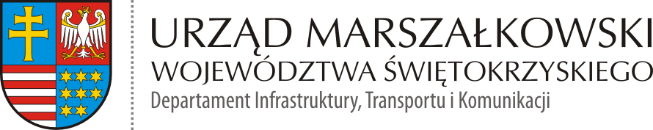                                                                                                                        Załącznik nr 3PROTOKÓŁ ZDAWCZO – ODBIORCZY dokumentacji projektowejW dniu ....................... w siedzibie ………………………………………, ul.dokonano przekazania niżej wyszczególnionej dokumentacji projektowo –kosztorysowej.Przekazujący:………………………………………………………………………………………………zwany dalej Wykonawcą,Przyjmujący: ……………………………………………………………………………….- zwany dalej ZamawiającymDokumentacja projektowa została/nie została* przekazana w terminie określonym w umowie.Do przekazanej dokumentacji projektowej Zamawiający zgłosił/nie zgłosił* wystąpienie wad i usterek.Wady i usterki zgłoszone przez Zamawiającego zostały/nie zostały* usunięte w wyznaczonym terminie.Niniejszy protokół podpisany przez Wykonawcę oraz Zamawiającego stanowi podstawę do wystawienia faktury VATNa tym protokół zakończono. Przedstawiciel Zamawiającego:                                                              Przedstawiciel Wykonawcy*Niepotrzebne skreślićL.P               Nazwa       Nośnik Ilość egzemplarzy.